一、4·25专案罚没手机6组（第1组）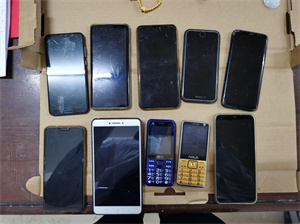 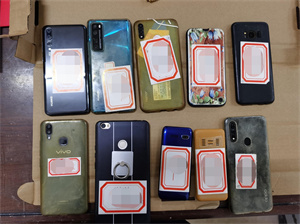 二、4·25专案罚没手机6组（第2组）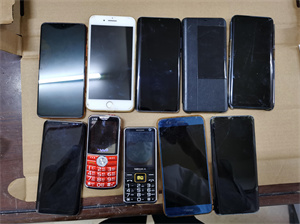 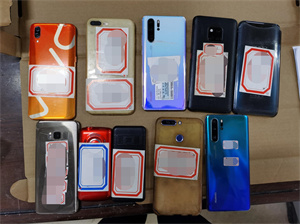 三、4·25专案罚没手机6组（第3组）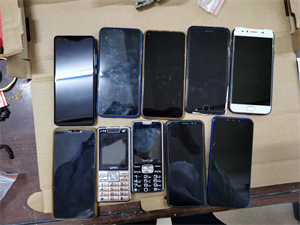 四、4·25专案罚没手机6组（第4组）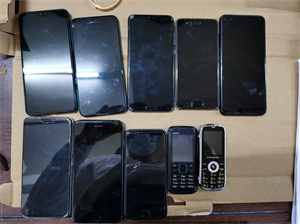 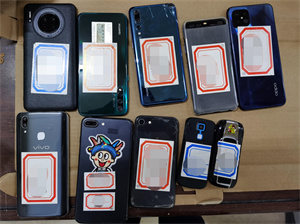 五、4·25专案罚没手机6组（第5组）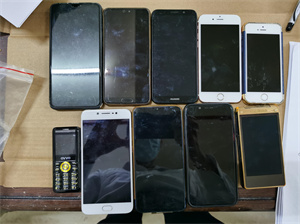 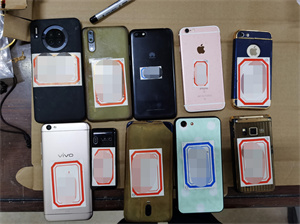 六、4·25专案罚没手机6组（第6组）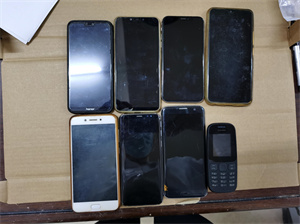 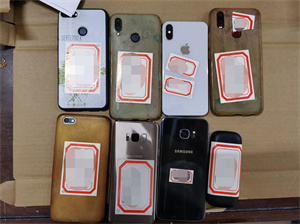 七、4·25专案罚没联想笔记本电脑一台；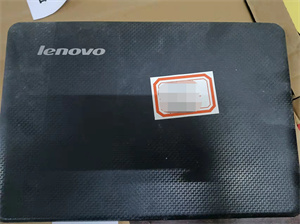 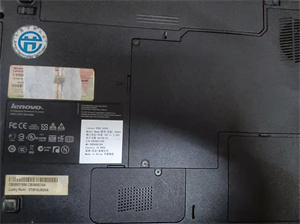 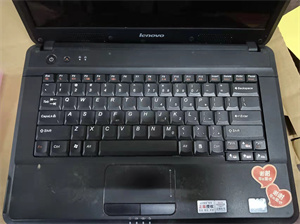 八、4·25专案罚没苹果平板电脑一部；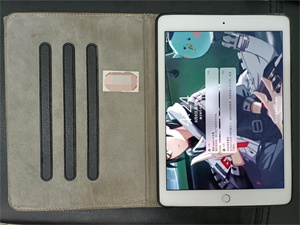 九、4·25专案罚没苹果笔记本电脑一部；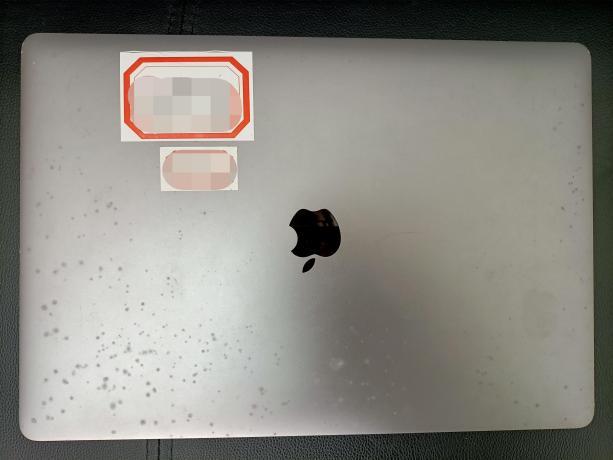 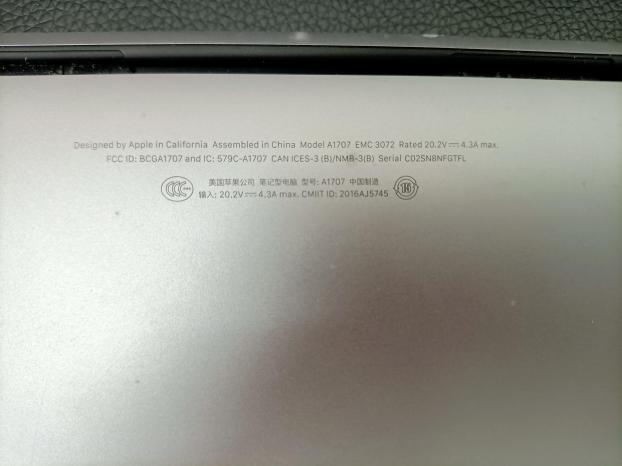 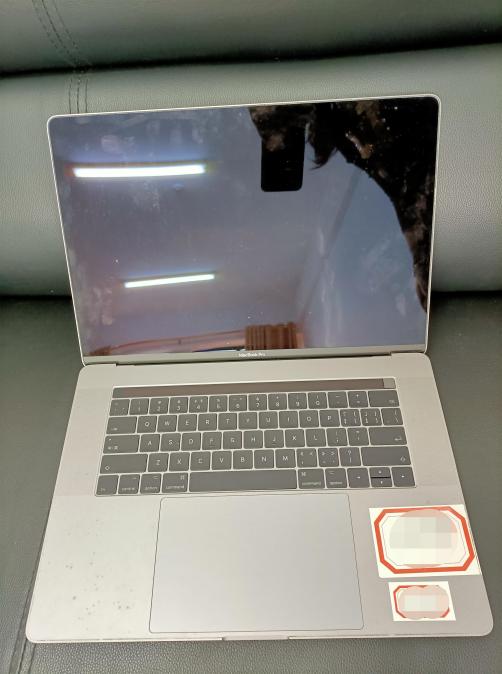 十、4·25专案罚没计算机主机12台；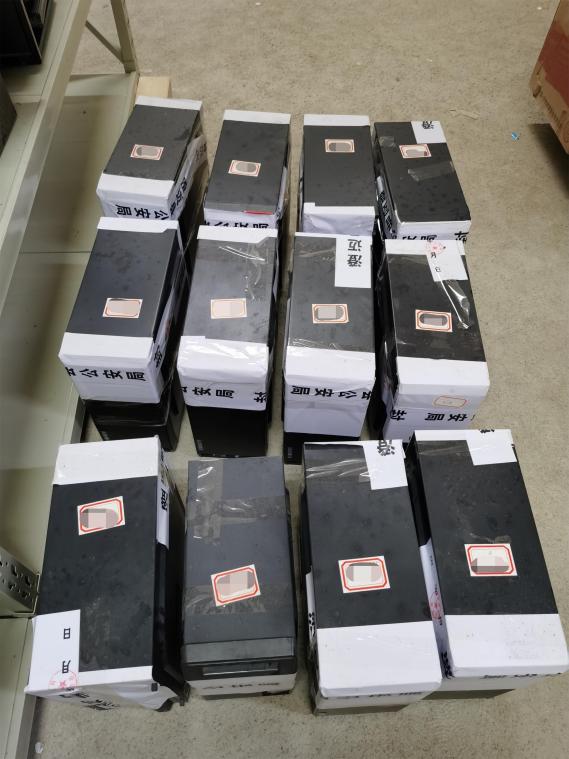 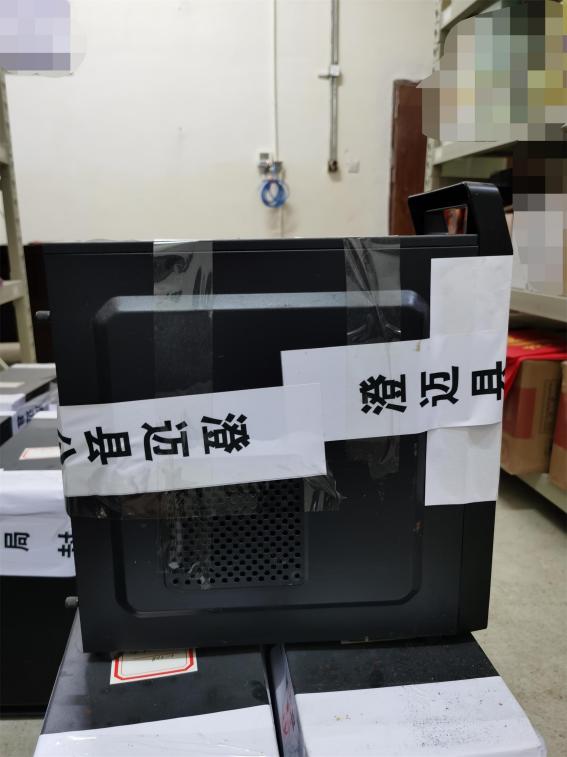 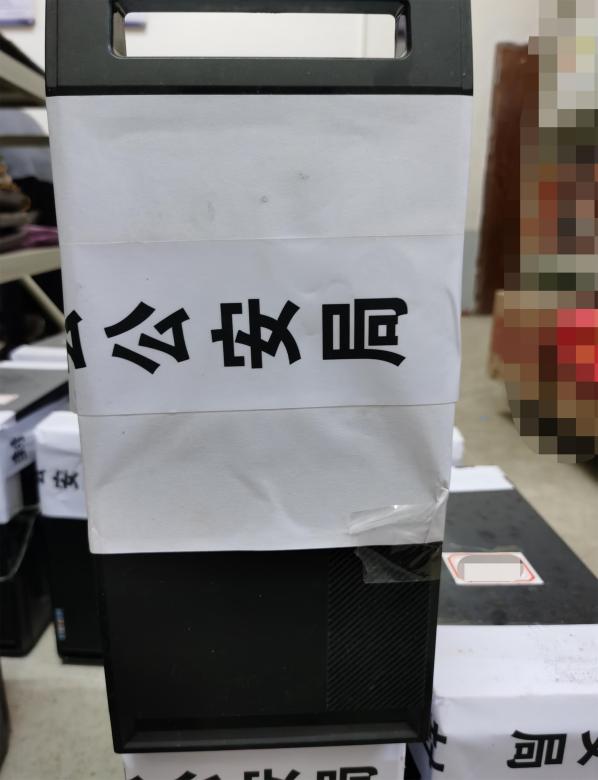 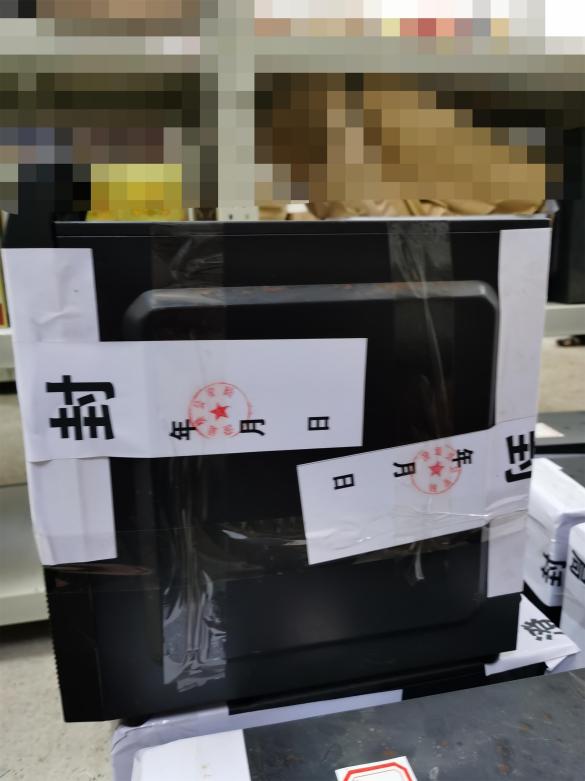 十一、王某、吴某满诈骗案罚没财产手机一组；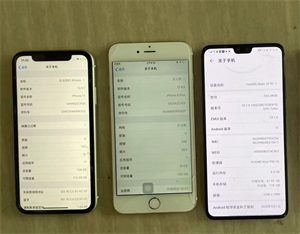 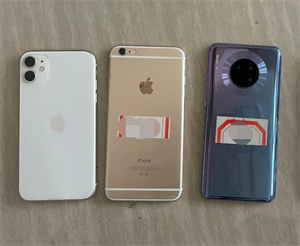 十二、吴某豪贩卖毒品案罚没财产手机一组；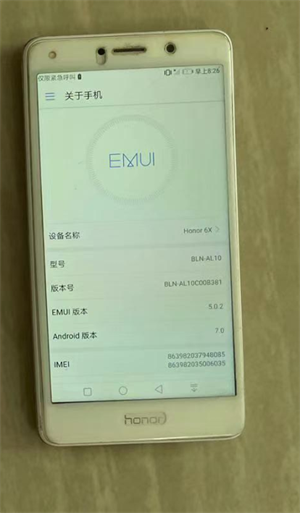 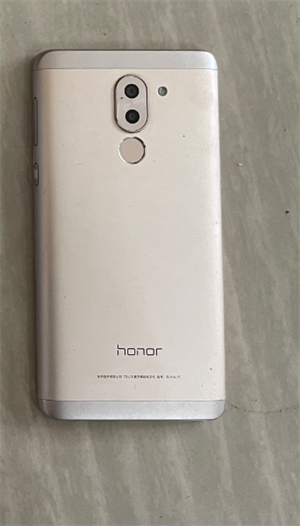 序号品牌型号备注1oppo A8PDBM00第1组2小米/第1组3vivoX21A第1组4三星Sm-69i00第1组5苹果Iphone7第1组6华为JSN-AL00a第1组7华为CLT-AL01第1组8华为Nova7pro5G第1组9直板按键手机/第1组10直板按键手机/第1组序号品牌型号备注1vivo/第2组2苹果Iphone8plus第2组3华为Hanor r90第2组4华为P30 pro第2组5华为P30 pro VOG-AL10第2组6华为/第2组7Oppo Find XPAFM00第2组8直板按键手机/第2组9直板按键手机/第2组10三星SM-G9500第2组序号品牌型号备注1华为nova3iINE-AL00第3组2华为p40proELS-AN00第3组3华为NOVA pro meid第3组4华为/第3组5苹果/第3组6vivo/第3组7三星/第3组8直板按键手机/第3组9直板按键手机/第3组10OppoPBAM00第3组序号品牌型号备注1华为VTR-AL00第4组2华为P20 pro第4组3华为nova5proSEA-AL10第4组4华为mate30TAS-AN00第4组5OppoA92S第4组6直板按键手机A2保时捷第4组7直板按键手机诺基亚5000第4组8vivoX21A第4组9苹果Iphone8第4组10苹果Iphone7plus第4组序号品牌型号备注1华为mate20TAS-AL00第5组2华为EML-AL00第5组3华为/第5组4苹果Iphone5S第5组5苹果/第5组6vivoCmiit id2016cp5974第5组7直板按键手机/第5组8Oppo/第5组9OppoA83第5组10三星翻盖第5组序号品牌型号备注1华为/第6组2华为LLD-AL30第6组3苹果IphoneX第6组4vivo/第6组5直板按键手机/第6组6三星/第6组7三星SM-G9500第6组8OppoA77t第6组序号品牌型号1华为mate305G2苹果iphone113苹果iPhone6plus序号品牌型号1华为荣耀畅玩6X